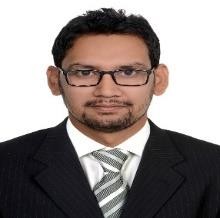 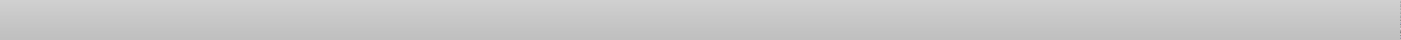 To pursue challenging assignments in procurement and delivery beyond expectation.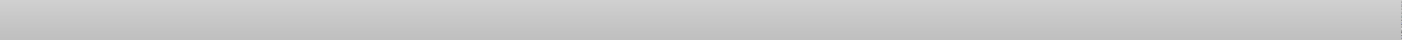 12 years plus of diverse experience in plant maintenance and technical procurement.Demonstrated excellent understanding of technical procurement, well known to suppliers within and across UAE.Manifested excellent technical report writing and analytical capabilities and comfort with senior management.Proven track record of achieving targets, meeting KPI’s while working under pressure and demanding deadlines.4 years Bachelor of Science in Computer Science (BSCS), Sir Syed University of Engineering & Tech. Academic session Jan.2005 to Dec.2008.3 years Diploma of Associate Engineer in Electronics (DAE), Govt. College of Technology, Academic session Jan.2000 to Dec.2002.Good end user for StruMIS ERP (Procurement module) ● Excellent working skills in MS Excel, Power point and Word.Database development via SQL server, Oracle and MS Access.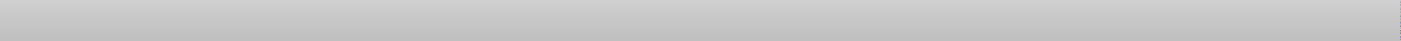 Employer: Al-Shafar Steel Engineering (ASSENT), is a Middle East's leading structural steel design, fabricating, painting and erection company, the company has 50,000 Sq. meter facility, which makes ASSENT able to produce 6000 to 8000 ton steel structure per month.Job title, duration and key responsibilities: Procurement Engineer (From February 2016 to present)Purchasing of technical goods and services for an industrial operation including MEP, maintenance, facility and production machinery and its spare parts/ accessories within UAE and outside of UAE.Hiring of rental equipment like crane, man lifts, scaffolding, compressor, genset and other construction and lifting equipment. (During 2017 I hired some heavy equipment like 1600T, 1250T, 1000T and 600T crawler cranes, more than 114,000 and 200,000 CbM scaffolding and 58, 43 meter working heights of man lift for different projects like Dubai Arena near city walk, MBR Library near Dubai Creek, Dubai Eye and Dubai Hills etc.Excellent knowledge of technical features of machine and purchasing of new machine/ plants.Strong knowledge of technical description, handing of quality related issues and of Vendor Development.Responsible for arranging all type of logistics (e.g. land, sea and air) by logistics suppliers. During 2017 I arranged more than 1000 transportation to transport the material within UAE and outside of UAE.Responsible for arranging of some special transportation with RTA permits for the dimension like L=24 to 32 mtr, W=4 to 9 mtr, H= 4 mtr.Perform daily activities of sending RFQ, price and payment terms negotiation, generation of purchase orders, on time delivery of material and quality cross checked of received goods and services.Search and introduce new suppliers within and across the UAE, and maintain database of suppliers, assign rating to suppliers based on quality of supplied goods, payment terms, delivery time and commitment towards the work.During last year I procured spare parts for maintenance cost about AED 16 million from local and foreign suppliers.Achievements:Achieved AED 2.1 M saving within 12 months in procurement.Significantly reduced RFQ to delivery time between 5%-3%.Employer: Al-Shafar Steel Engineering (ASSENT), is a Middle East's leading structural steel design, fabricating, painting and erection company,Job title, duration and key responsibilities: Maintenance Engineer (From November 2014 to February 2016)Resolution of kinds of communication/ PLC programming/ electronic/ electrical mechanical/ hydraulic and pneumatic lines failures in the shortest possible time on state of the art CNC and non-CNC based machines in an expert capacity.Complete ownership of CNC based machines manufactured by FICEP [Tipo, Band Saw, Drilling, Coping, Angle Master, Punching, Plasma cutting, and Oxy-cutting.] vision to be a world class maintenance enterprise that anticipates problems and exceeds customer expectations through organizational alignment, supported by processes and tools.Gather data, prepare and analyze machine breakdown reports, review and challenge quality of data, anticipate the problem, develop and implement an operational-wide capability that anticipates and balances between production targets and machine maintenance by using CMMS (Computerized Maintenance Management System).Implemented 5S culture and KAIZEN ideology in workforce, created preventive maintenance awareness across operation, identify continuous improvement, evaluate skills and training requirements, integrate new employees.Achievements:Implemented very effective and user friendly Inspective maintenance plan and forecast for machine problems.Significantly reduced machine breakdowns 7%-3.5%. ● Achieved AED 4.2M saving in spare parts purchasing.Employer: Pakistan Security Printing Corporation (PSPC), is a the only Security Printing Corporation in Pakistan that prints the Currency of Pakistan, Price bonds, Passports other confidential documents for Stat Bank of Pakistan and other government/ private institutions.Job title, duration and key responsibilities: Deputy Manager Maintenance (From Nov-2011 to Oct-14) 35 months.Complete ownership of state of the art Security Printing machines manufactured by KBA NotaSys [Super Simultan, Super over loaf Intaglio, Super Numrota, and CutPak-II.]Prepared, implemented the preventive maintenance planning and analyzed the effectiveness.Prepared annual budget, capital expenditures (CapEx), Plant commissioning, modification in machines to increase efficiency of the production lines and managing a team of 20 people.Achievements:Achieved Rs 42M saving within 12 months in repair and maintenance. ● Significantly reduced breakdowns 3% -1.5%.Repaired two nos. of state of the art electronic cards for NOTASAVE-III which declared un-repairable and saved Rs 3.6M.Employer: Dawlance Pvt. Ltd., is a Pakistan’s largest home appliances manufacturer that have two manufacturing plants in two cities where they their major daily productions are, 2500 refrigerators, 1000 deepfreezes, 2000 split ACs, 600 microwaves 0vens and 1800 washing machines. .Job title, duration and key responsibilities: Maintenance Engineer (From Jan-2009 to Nov-2011) 33 months.Demonstrated excellent set of skills to solve all kinds of electronic/ communication/ electrical/ mechanical/ hydraulic and pneumatic lines failures in the shortest possible time on CNC and non-CNC based machines.Complete ownership of 3rd generation PLC based machines [Injection molding m/c (15-3000Ton), Omepa (plastic sheet extrusion m/c), Parco (plastic sheet forming m/c), CNC-plastic sheet cutting, Kraussmaffei (body Foaming m/c).Define and implemented the following during the implementation of ERP like maintenance working procedures, min, max,ROL of spare parts, maintenance Routings, B.O.M, Allocation of Resources, Standard Operations, Assets Category, Activities for Human Resources, and test all the scenarios on test server before the live implementation of ERP.Achievements:Successfully implemented the CMMS/ ERP (computerized Maintenance management System).Repaired four numbers of INFICON HLD6000 gas leak detectors which declared un-repairable and saved Rs 2.4M.Date of birth 31st.Dec.1982.	● Marital status: Married	● UAE Driving license 